Kombiniere zwei bis drei Dominosteine, um häufig gebrauchte Wörter mit Doppel-s zusammenzustellen. Mehr Spaß macht es, wenn du die Seite druckst und die einzelnen Dominosteine ausschneidest.Bildquelle: By Louise (Flickr) [CC-BY-2.0 (www.creativecommons.org/licenses/by/2.0)], via Wikimedia Commons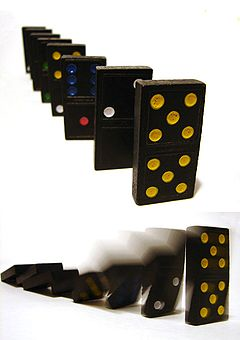 Dominorätsel: Suche zehn Wörter mit Doppel-s!